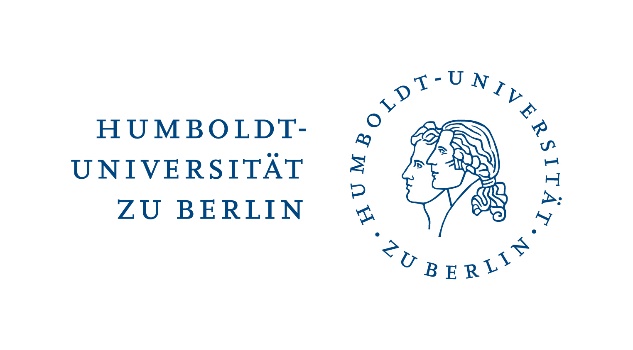 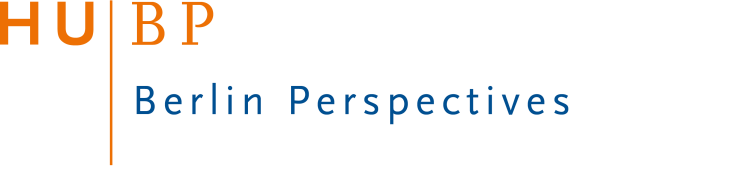 Course Title Verdana 14Summer Semester 2023: 17 April– 21 July 2023CATEGORY 
(to be filled in later)COURSE STRUCTURE  2 contact hours à 45 min per week (summer semester: 14 weeks)WEEKLY SCHEDULE TimeDay: **, **-** c.t. (**:15 am/pm – **.45 am/pm) (to be filled in later)Place(to be filled in later)COURSE LANGUAGE Text Verdana 10,5Please specify: Which language is spoken in class? What language skills are required for presentations and writing essays? For example: “This course is taught in English, including the readings. For the understanding of the texts and the discussions in class, language-level B2 is required. Some basic German (A2) is recommended for some of the readings in class.”Language requirements (Common European Framework of Reference for Languages)English ** German **TARGET GROUPInternational exchange students of all subjects with a strong interest in the course topic. Berlin Perspectives courses are designed for undergraduate students. Master students may participate if their home university agrees. Regular degree-seeking students can select the course within the elective part of their study program (überfachlicher Wahlpflichtbereich üWP).Text Verdana 10,5Please specify the intended/required students’ interests and skills.CREDITS = 5 ECTSThe Berlin Perspectives courses are offered by the Career Center as part of the elective program üWP. Registration takes place via Agnes. All courses are accredited according to the European Credit Transfer System (ECTS).COURSE DESCRIPTIONText Verdana 10,5max. 1.000 characters including blanks. In this section you should briefly explain the content of the course. This should not only be informative but it’s important you arouse the students’ interest in this topic. This can be done, for example, by providing a small introduction or by asking (open) questions. What is it that makes this course particularly exciting? What will students be able to take away from this course that they might not be able to otherwise? Both with regard to the topic and their study abroad experience in Berlin and Germany, but also with regard to their own respective cultural and national background.COURSE OBJECTIVES AND LEARNING OUTCOMESText Verdana 10,5Please specify. Example:“The objective of this Bachelor-level course is to equip students with an in-depth understanding of topic x and enable them to read, understand and critically reflect on the most recent theoretical and empirical research in the field. By the end of the course, students will be able to:KnowledgeUnderstand, describe and identify the core theories of topic xAccount for the stylized facts and direct empirical tests of the core theories of topic xProvide an overview of recent theoretical and empirical developments in the fieldAcademic/Transferable SkillsAnalyze and critically reflect on main predictions of core theories of topic xSelect relevant theories and methods for analyzing topic-related questionsCommunicate and discuss key concepts in topic xCompetenciesRead the most recent theoretical and empirical research in topic xApply relevant theories and concepts in independent work to analyze new problems and policy proposals”READINGSText Verdana 10,5ASSIGNMENT INFOWorkload and assignmentsIn order to be granted 5 ECTS, participants will be asked toactively attend all sessions (a minimum of 75% attendance is required for classroom and online sessions) prepare and revise the classroom/online sessionshand in the following assignments:…please specify…please specifyPlease note: According to the official module description (Modulbeschreibung), 
these assignments can consist of:a written paper (or several written papers) of approx. 25,000 characters including spacesA portfolio of several multimodal work performances (e.g. audio or video material, internet pages, exhibition or similar) (without precise definition of the length)One larger presentation (up to 40 min.) or two smaller presentations (up to 20 min. each)Failure to fulfil one of the mentioned components results in failure of the class. Assessment ComponentsThe final grade will be composed of the above-mentioned assignments.YOUR INSTRUCTORName Verdana 10,5 bold Text Verdana 10,5 Please present yourself to the students with a few sentences (short bio).COURSE SCHEDULE 2 hours à 45 min per weekWeek 1: Topic Verdana 12 boldContent, Readings, Assignments, Excursion, etc: Text Verdana 10,5Week 2: Topic Verdana 12 boldContent, Readings, Assignments, Excursion, etc: Text Verdana 10,5Week 3: Topic Verdana 12 boldContent, Readings, Assignments, Excursion, etc: Text Verdana 10,5Week 4: Topic Verdana 12 boldContent, Readings, Assignments, Excursion, etc: Text Verdana 10,5Week 5: Topic Verdana 12 boldContent, Readings, Assignments, Excursion, etc: Text Verdana 10,5Week 6: Topic Verdana 12 boldContent, Readings, Assignments, Excursion, etc: Text Verdana 10,5Week 7: Topic Verdana 12 boldContent, Readings, Assignments, Excursion, etc: Text Verdana 10,5Week 8: Topic Verdana 12 boldContent, Readings, Assignments, Excursion, etc: Text Verdana 10,5Week 9: Topic Verdana 12 boldContent, Readings, Assignments, Excursion, etc: Text Verdana 10,5Week 10: Topic Verdana 12 boldContent, Readings, Assignments, Excursion, etc: Text Verdana 10,5Week 11: Topic Verdana 12 boldContent, Readings, Assignments, Excursion, etc: Text Verdana 10,5Week 12: Topic Verdana 12 boldContent, Readings, Assignments, Excursion, etc: Text Verdana 10,5Week 13: Topic Verdana 12 boldContent, Readings, Assignments, Excursion, etc: Text Verdana 10,5Week 14: Topic Verdana 12 boldContent, Readings, Assignments, Excursion, etc: Text Verdana 10,5TECHNICAL REQUIREMENTSRegistration on Moodle (HU’s e-learning platform)in case of online sessionsFully functional device (laptop, tablet, PC)Stable internet connectionSoftware: Zoom (video/audio)Recommended hardware: external headset for better sound qualityEXPECTATIONS & POLICIES Preparation for lively discussions: be on time, have at least the required readings completed, and points in mind for discussion or clarification.Assignments: complete all assignments according to the specified requirements on the schedule including handing them over to the lecturer.Commitment: pay particular attention to the lecturer and respect differences of opinions in this international classroom.Academic guidelines: Comply with academic integrity policies. Plagiarism in even a small assignment will result in failing the entire course.Attendance policy: Students must contact their class teachers to catch up on missed work – to excuse absence please contact the lecturer.The course and its syllabus are subject to change. Last update: Day Month 2022